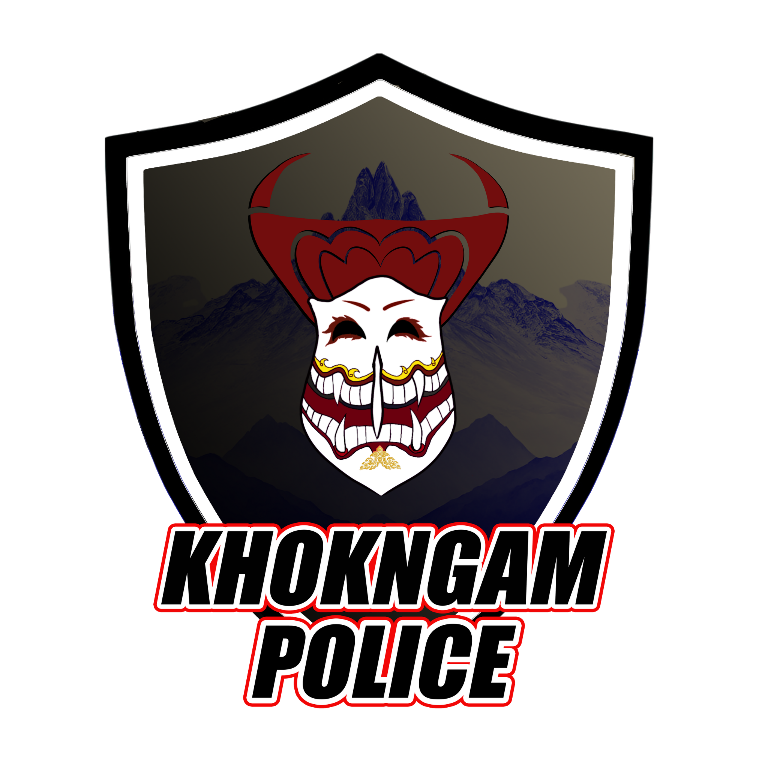 มาตรการยกระดับคุณธรรมและความโปร่งใส ภายในหน่วยงานสถานีตำรวจภูธรโคกงามประจำปีงบประมาณ พ.ศ.2567มาตรการส่งเสริมคุณธรรมและความโปร่งใส ประจำปีงบประมาณ พ.ศ. 2567ของสถานีตำรวจภูธรโคกงาม	ตามที่ สำนักงานคณะกรรมการป้องกันและปราบปรามการทุจริตแห่งชาติ ได้ร่วมกับสำนักงานตำรวจแห่งชาติ ในการขยายการประเมินคุณธรรมและความโปร่งใสในการดำเนินงานของหน่วยงานภาครัฐ (Integrity and Transparency Assessment: ITA) ลงสู่ “สถานีตำรวจทั่วประเทศ” ในปีงบประมาณ พ.ศ. 2567 ในฐานะหน่วยงานในสังกัดของสำนักงานตำรวจแห่งชาติ ซึ่งมีภารกิจในการบริการประชาชนในเขตพื้นที่ เพื่อสะท้อนให้เห็นถึงบทบาทและความสำคัญของการบริหารราชการของสถานีตำรวจ และเกิดกลไกการมีส่วนร่วมและการป้องกันการทุจริตในการบริหารราชการ จึงมีความจำเป็นอย่างยิ่งที่จะต้องมีการพัฒนาระบบการบริหารราชการ การให้บริการ ให้มีคุณธรรมและความโปร่งใส	สถานีตำรวจภูธรโคกงาม ได้ดำเนินการเตรียมความพร้อมรับการประเมินคุณธรรมและความโปร่ง ในการดำเนินงานของหน่วยงานภาครัฐ (Integrity and Transparency Assessment: ITA) ของสถานีตำรวจ ประจำปีงบประมาณ พ.ศ.2567 รายละเอียดดังนี้1. การชี้แจงและให้ข้อมูลเกี่ยวกับการประเมินแก่เจ้าหน้าที่ตำรวจในหน่วยงาน		เพื่อให้การดำเนินงานการประเมิณคุณธรรมและความโปร่งใสในการดำเนินงานเป็นไปด้วยคงามเรียบร้อยบรรลุเป้าหมายที่กำหนดไว้ สถานีตำรวจภูธรโคกงาม จึงได้จัดการประชุมเพื่อชี้แจงความสำคัญ และประโยชน์ของการประเมิณคุณธรรมและความโปร่งใสในครั้งนี้ เพื่อให้ข้าราชการและพนักงานในหน่วยมีความเข้าใจถึงที่มาของโครงการ ปัญหาที่ต้องแก้ไขหรือเรื่องที่ต้องพัฒนา และได้แต่งตั้งคณะกรรมการดำเนินงานในการขับเคลื่อนและกำกับติดตามการ ประเมิณคุณธรรมและความโปร่งใสในการดำเนินงานของหน่วยงานในภาครัฐ ( Integrity & Transparency Assessment : ITA ) ของสถานีตำรวจภูธรโคกงามตามคำสั่ง สถานีตำรวจภูธรโคกงามที่ 16/2567 เรื่องแต่งตั้งคณะกรรมการดำเนินการในการขับเคลื่อนและกำกับติดตามการประเมิณคุณธรรมและความโปร่งใสในการดำเนินงานของภาครัฐ  ( Integrity & Transparency Assessment : ITA ) ของสถานีตำรวจภูธรโคกงาม ลงวันที่ 9 มกราคม 25672. การศึกษาและวิเคราะห์กรอบการประเมิน ประเด็นที่ต้องปรับปรุง/ยกระดับการพัฒนา	สถานีตำรวจภูธรโคกงาม ได้ดำเนินการศึกษาและวิเคราะห์กรอบการประเมิน และประเด็นที่สถานีตำรวจต้องปรับปรุง/ยกระดับการพัฒนา ในการเตรียมความพร้อมรับการประเมินคุณธรรมและความโปร่ง ในการดำเนินงานของหน่วยงานภาครัฐ (Integrity and Transparency Assessment : ITA) ของสถานีตำรวจ ประจำปีงบประมาณ พ.ศ. 256๖ รายละเอียดดังนี้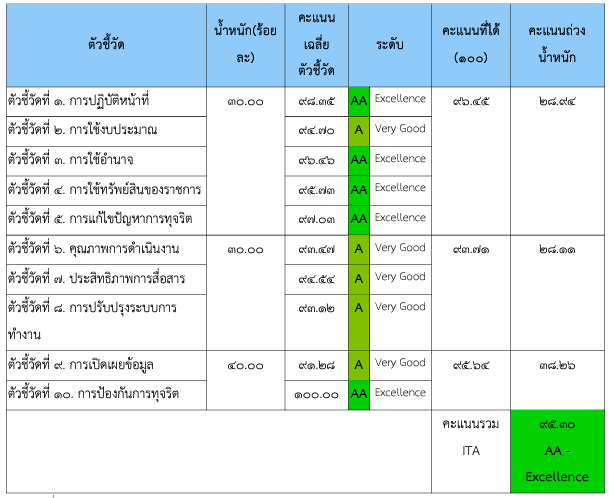 3. การกำหนดมาตรการ/กิจกรรม ในการเตรียมความพร้อมรับการประเมิน ทั้งด้านระบบงานพฤติกรรมและวัฒนธรรมของผู้ปฏิบัติงานการสื่อสารสร้างการรับรู้ต่อผู้มีส่วนได้ส่วนเสียภายใน และผู้มีส่วนได้ส่วนเสียภายนอก แยกตามตัวชี้วัด	สถานีตำรวจภูธรโคกงาม ได้ดำเนินการกำหนดมาตรการ/กิจกรรม ในการเตรียมความพร้อมรับการประเมิน ทั้งด้านระบบงานพฤติกรรมและวัฒนธรรมของผู้ปฏิบัติงานการสื่อสารสร้างการรับรู้ต่อผู้มีส่วนได้ส่วนเสียภายในและผู้มีส่วนได้ส่วนเสียภายนอก แยกตามตัวชี้วัด รายละเอียดดังนี้	1. ได้มีการประชุมคณะกรรมการเพื่อกำหหนดมาตรการในการเตรียมความพร้อมและแบ่งหน้าที่	2. ดำเนินการประชาสัมพันธ์ให้ข้าราชการตำรวจในสังกัด และผู้มาติดต่อราชการ ร่วมประเมิณ	3. มอบหมายให้ฝ่ายไอที เปิดเผยข้อมูลต่อสาธารณะตัวชี้วัดประเด็นที่ต้องเตรียมความพร้อม/ยกระดับกิจกรรมที่จะดำเนินการผลผลิตวิธีการสร้างการรับรู้ระยะเวลาแล้วเสร็จผู้รับผิดชอบระยะเวลากำกับติดตาม1) การปฏิบัติหน้าที่พัฒนาการให้บริการสามารถเลือกแนวทางในPowerpoint ข้อ 030 ได้การจัดให้มีผู้ทำหน้าที่ประชาสัมพันธ์บนสถานีตำรวจ เพื่อให้คำแนะนำขั้นตอนการติดต่องานแก่ ผู้มาใช้บริการ หรือผู้มาติดต่อราชการ ปฏิบัติหน้าที่ด้วยจิตใของการบริการที่ดี มีความเป็นมิตร ใช้วาจาและกิริยาอาการสุภาพ แสดงการให้เกียรติผู้มาติดต่อราชการเป็นประจำทุกวันสภ ยุคใหม่ใส่ใจบริการสื่อสารโดย ผกก สื่อสารผ่าน website และ Facebookเป็นประจำทุกวันส.ต.ต.สหรัฐ สวัสดิ์ประวิทย์ ผบ.หมู่(คตส.)สภ.โคกงามทุก ๑ เดือนวางระบบขั้นตอนการปฏิบัติงานตามมาตรฐาน พันธะสัญญา และการนำไปสู่การปฏิบัติงานอำนวยการงานป้องกันปราบปรามงานจราจรงานสืบสวนงานสอบสวนเพิ่มจุดเผยแพร่ คู่มือ ขั้นตอน    การให้บริการ และเผยแพร่         e service  -ประชาสัมพันธ์ คู่มือ checklist และ ขั้นตอนการให้บริการ และ e -service- info graphic 5 แผ่น จำนวน 5 จุดสื่อสารโดยสื่อประชาสัมพันธ์ info graphic ณ จุดบริการ30 มี.ค.66ส.ต.อ.คณิน ทองปิก ทุก ๑ เดือนการจัดเวรเหลื่อมเวลาการจัดเวร เหลื่อมเวลาการให้บริการ- info graphic ๑ แผ่นสื่อสารสร้างการรับรู้ ความใส่ใจ การให้บริการต่อกลุ่มดังกล่าว ผ่าน fb ผ่าน line group ต่าง ๆ๑๕ มี.ค.66ส.ต.ต.สหรัฐ สวัสดิ์ประวิทย์ ทุก ๑ เดือนเผยแพร่มาตรการป้องกันการรับสินบนและ No Gift Policyจัดทำสื่อเผยแพร่มาตรการป้องกันการรับสินบนและ No Gift Policy- info graphic ๑ แผ่นสื่อสารสร้างการรับรู้ ความใส่ใจ การให้บริการต่อกลุ่มดังกล่าว ผ่าน fb ผ่าน line group ต่าง ๆ๑๕ มี.ค.66ส.ต.ท.พงศกร ต๊ะถา ทุก ๑ เดือนนำมาตรการป้องกันความเสี่ยงการทุจริตของแต่ละฝ่าย สู่การปฏิบัติดำเนินการตามมาตรการป้องกันความเสี่ยงการทุจริตของแต่ละฝ่ายใส่รายละเอียดว่าทำอย่างไรรายงานผลตามมาตรการความเสี่ยงแต่ละฝ่าย 1 รายงานประชาสัมพันธ์มาตรการป้องกันความเสี่ยงการทุจริต ใน line group อย่างต่อเนื่อง๑๕ มี.ค.66ส.ต.ท.พงศกร ต๊ะถา ทุก ๑ เดือน2) การใช้งบประมาณเผยแพร่ข้อมูลงบประมาณของ สถานีตำรวจจัดทำ info graphic สรุปข้อมูลงบประมาณและการใช้งบประมาณ ของสถานีตำรวจ- info graphic ๑ แผ่นLine groupFBส่งเป็นประจำทุก2 วัน20 มี.ค. 66และต้องสื่อสารในเรื่องดังกล่าว ทุก 2 วันส.ต.ท.พงศกร ต๊ะถา ทุก ๑ เดือน3) การใช้อำนาจการส่งเสริมคุณธรรมในการบริหารงานบุคคลหัวหน้าสถานื สื่อสารแนวทางการบริหารกำลังพล ด้านการมอบงาน การเลื่อนเงินเดือน เลื่อนระดับ การพิจารณาความดีความชอบ ฯลฯ- info graphic ๑ แผ่นสื่อสารสร้างการรับรู้ Happy HR พบการทุจริต ความไม่เป็นธรรมแจ้ง ผกก ต่อกลุ่มดังกล่าว ผ่าน fb ผ่าน line group ต่าง ๆ๑๕ มี.ค.66ส.ต.ท.พงศกร ต๊ะถา ทุก ๑ เดือน4) การใช้ทรัพย์สินของราชการการจัดการทรัพย์สินของ
ราชการ ของบริจาค และการจัดเก็บของกลาง และสำนวนการสอบสวนคดีอาญาและคดีจราจร-จัดทำมาตรการการจัดการทรัพย์สินของ
ราชการ ของบริจาค และการจัดเก็บของกลาง และสำนวนการสอบสวนคดีอาญาและคดีจราจรจัดทำคำสั่งแล้วเสร็จชี้แจงแนวทางผ่าน info graphic websiteLine groupFB๓๐ มี.ค.66ส.ต.ท.พงศกร ต๊ะถา ทุก ๑ เดือน5) การแก้ไขปัญหาการทุจริตเผยแพร่แผนป้องกันการทุจริตของสถานีตำรวจ-จัดทำแผน-เผยแพร่ผ่าน website-  1 แผน- แล้วเสร็จในเวลาที่กำหนดแผ่น และมี url ให้สามารถเข้าถึงข้อมูลแผนได้ 17 เมษายน 2566 Line groupFB๓๐ มี.ค.66ส.ต.ท.พงศกร ต๊ะถาทุก ๑ เดือน6) คุณภาพการดำเนินงานเพิ่มช่องทางการเผยแพร่คู่มือการให้บริการเพิ่มช่องทางการเผยแพร่คู่มือการให้บริการ๑ ระบบInfo graphic ๑ แผ่น๓๑ พ.ค.๖๕ส.ต.ท.พงศกร ต๊ะถาทุก ๑ เดือน7) ประสิทธิภาพในการสื่อสารเพิ่ม content สื่อสารภาพลักษณ์การให้บริการ ความทันสมัย   ความโปร่งใส ความเป็นธรรมเผยแพร่ช่องทางประชาสัมพันธ์ของหน่วยงาน และเพิ่มข่าวสารภาพลักษณ์ที่ทันสมัย /การปรับปรุงกระบวนงานต่าง 1.content ระบบ e service (มี content สะดวกขึ้นข่าว ๕ ข่าวต่อเดือน /และเผยแพร่ในเครือข่ายผู้รับบริการอย่างต่อเนื่องส.ต.ท.พงศกร ต๊ะถาทุก ๑ เดือนเพิ่มช่องทางการประชาสัมพันธ์ช่องทางร้องเรียนการทุจริตและช่องทางการรับฟังความคิดเห็นO5 ช่องทางในการรับฟังความคิดเห็นO๒๒ ช่องทางแจ้งเรื่องร้องเรียนการทุจริต ๑ ช่องทาง เป็น Messenger Live chat ๓ ระบบinfo graphic ๑ แผ่น ตั้งไว้ ณ จุดบริการ๑๐ เมษายนส.ต.ท.พงศกร ต๊ะถาผกก ติดตามทุก ๑๕ วัน8) การปรับปรุงระบบการทำงานพัฒนา ระบบการให้บริการ on line (บูรณาการแผนการพัฒนาระบบเทคโนโลยีสารสนเทศของหน่วยงาน)๓ ระบบ๓ ระบบInfo graphic ๑ แผ่นส.ต.ท.พงศกร ต๊ะถาทุก ๑ เดือน9) การเปิดเผยข้อมูล 9.1 ข้อมูลพื้นฐาน01 โครงสร้าง อัตรากำลัง ข้อมูลผู้บริหาร ดำเนินการจัดทำแผนผังโครงสร้างหน่วยงานให้เป็นปัจจุบัน แสดงรายนามของผู้บริหารสถานีตำรวจข้อมูล หรือ Info graphic  OIT   1 ชิ้นงานinfo graphic ๑ แผ่น ตั้งไว้ ณ จุดบริการเปิดเผยผ่านเว็ปไซด์๑๕ มีนาคม ๒๕๖๖และนำขั้น websiteส.ต.ท.พงศกร ต๊ะถาทุก ๑ เดือน02 อำนาจหน้าที่ จัดทำข้อมูลเกี่ยวกับอำนาจหน้าที่ข้อมูลที่เป็นปัจจุบันเปิดเผยผ่านเว็ปไซด์๑๕ มีนาคม ๒๕๖๖และนำขั้น websiteส.ต.ท.พงศกร ต๊ะถาทุก ๑ เดือน๓.กฎหมายที่เกี่ยวข้องจัดทำกฎหมายที่เกี่ยวข้อง นำเปิดเผยผ่านเว็ปไซด์กฎหมายที่เกี่ยวข้อง เปิดเผยผ่านเว็ปไซด์๑๕ มีนาคม ๒๕๖๖และนำขั้น websiteส.ต.ท.พงศกร ต๊ะถาทุก ๑ เดือน๔. ข้อมูล กต.ตร.จัดทำแผนผังข้อมูล กต.ตร.สภ.โคกงาม ให้เป็นปัจจุบันแผนผังเปิดเผยผ่านเว็ปไซด์๑๕ มีนาคม ๒๕๖๖และนำขั้น websiteส.ต.ท.พงศกร ต๊ะถาทุก ๑ เดือน5.ข้อมูลการติดต่อ Q&Aจัดทำสื่อ เพื่อรับฟังความคิดเห็นกล่องข้อความ ( inbox )เปิดเผยผ่านเว็ปไซด์๑๕ มีนาคม ๒๕๖๖และนำขั้น websiteส.ต.ท.พงศกร ต๊ะถาทุก ๑ เดือน6.การประชาสัมพันธ์ข้อมูลแสดงการประชาสัมพันธ์ประกาศประชาสัมพันธ์เปิดเผยผ่านเว็ปไซด์๑๕ มีนาคม ๒๕๖๖และนำขั้น websiteส.ต.ท.พงศกร ต๊ะถาทุก ๑ เดือน9.2 การบริหารงาน7.แผนปฏิบัติราชการสถานีตำรวจประจำปีจัดทำแผนชิ้นงานเปิดเผยผ่านเว็ปไซด์๑๕ มีนาคม ๒๕๖๖และนำขั้น websiteส.ต.ท.พงศกร ต๊ะถาทุก ๑ เดือน8.คู่มือปฏิบัติงานสำหรับเจ้าหน้าที่ตำรวจจัดทำข้อมูลการปฏิบัติหน้าที่ ที่เป็นปัจจุบันชิ้นงานเปิดเผยผ่านเว็ปไซด์๑๕ มีนาคม ๒๕๖๖และนำขั้น websiteส.ต.ท.พงศกร ต๊ะถาทุก ๑ เดือน9.คู่มือการให้บริการประชาชนจัดทำคู่มือ ให้เป็นปัจจุบันชิ้นงานเปิดเผยผ่านเว็ปไซด์๑๕ มีนาคม ๒๕๖๖และนำขั้น websiteส.ต.ท.พงศกร ต๊ะถาทุก ๑ เดือน10.E-Serviceจัดทำ E-serviceชิ้นงานเปิดเผยผ่านเว็ปไซด์๑๕ มีนาคม ๒๕๖๖และนำขั้น websiteส.ต.ท.พงศกร ต๊ะถาทุก ๑ เดือน11.ข้อมูลการดำเนินงานเชิงสถิติจัดทำข้อมูลให้เป็นปัจจุบันชิ้นงานเปิดเผยผ่านเว็ปไซด์๑๕ มีนาคม ๒๕๖๖และนำขั้น websiteส.ต.ท.พงศกร ต๊ะถาทุก ๑ เดือน12.แนวปฏิบัติในการจับหรือค้นจัดทำข้อมูลให้เป็นปัจจุบันชิ้นงานเปิดเผยผ่านเว็ปไซด์๑๕ มีนาคม ๒๕๖๖และนำขั้น websiteส.ต.ท.พงศกร ต๊ะถาทุก ๑ เดือน13.มาตรการป้องกันการแทรกแทรงการใช้ดุลยพินิจจัดทำข้อมูลให้เป็นปัจจุบันชิ้นงานเปิดเผยผ่านเว็ปไซด์๑๕ มีนาคม ๒๕๖๖และนำขั้น websiteส.ต.ท.พงศกร ต๊ะถาทุก ๑ เดือน14.แนวปฏิบัติในการใช้ดุลยพินิจไม่รับคำร้องทุกข์ในคดีอาญาจัดทำข้อมูลให้เป็นปัจจุบันชิ้นงานเปิดเผยผ่านเว็ปไซด์๑๕ มีนาคม ๒๕๖๖และนำขั้น websiteส.ต.ท.พงศกร ต๊ะถาทุก ๑ เดือน15.แนวปฏิบัติในการสอบปากคำของพนักงานสอบสวนจัดทำข้อมูลให้เป็นปัจจุบันชิ้นงานเปิดเผยผ่านเว็ปไซด์๑๕ มีนาคม ๒๕๖๖และนำขั้น websiteส.ต.ท.พงศกร ต๊ะถาทุก ๑ เดือน16. สิทธิของผู้เสียหายจัดทำข้อมูลให้เป็นปัจจุบันชิ้นงานเปิดเผยผ่านเว็ปไซด์๑๕ มีนาคม ๒๕๖๖และนำขั้น websiteส.ต.ท.พงศกร ต๊ะถาทุก ๑ เดือน9.3 การบริหารเงินงบประมาณ๑๗.แผนการใช้จ่ายงบประมาณประจำปีและรายงาน ผลการใช้จ่ายงบประมาณประจำปี-จัดทำข้อมูลแผนการใช้จ่ายงบประมาณประจำปี 2566  และเผยแพร่ผ่าน website-จัดทำ info graphic งบปราณของสถานีตำรวจ  ข้อมูล ๒ ไตรมาสInfo graphic เผยแพร่สร้างการรับรู้ในตัวชี้วัดที่ 2 การใช้งบประมาณ ๒๐ เมษายนต ๖๖จ.ส.ต.คุณาพร พรหมมูล๑๕ วัน18.เผยแพร่ข้อมูลเงินกองทุนเพื่อการสืบสวนและสอบสวนคดีอาญา (O1๘)รวบรวมข้อมูลและเผยแพร่ขึ้น website ของสถานีตำรวจข้อมูล ๒ ไตรมาสInfo graphic รายงานในที่ประชุมประจำเดือน และเผยแพร่ในกลุ่ม Line ในแต่ละสายงาน ๒๐ เมษายน ๖๖พ.ต.ท.ปรีชา ขำชู๑๕ วัน19. สรุปผล
การจัดซื้อจัดจ้าง
รายเดือนรวบรวมข้อมูลและเผยแพร่ขึ้น website ของสถานีตำรวจข้อมูล ๖ เดือน (จำแนกเดือนละ ๑ ตาราง)รายงานในที่ประชุมประจำเดือน และเผยแพร่ในกลุ่ม Line ในแต่ละสายงาน และเผยแพร่ข้อมูลผ่าน website ๒๐ เมษายน ๖๖ส.ต.ท.พงศกร ต๊ะถา20. สรุปผลการจัดซื้อจัดจ้างรายเดือนรวบรวมข้อมูลและเผยแพร่ขึ้น website ของสถานีตำรวจข้อมูล ๒ ไตรมาสรายงานในที่ประชุมประจำเดือน และเผยแพร่ในกลุ่ม Line ในแต่ละสายงาน๒๐ เมษายน ๖๖ส.ต.ท.พงศกร ต๊ะถา9.4 การบริหารและพัฒนาทรัพยากรบุคคล21.หลักเกณฑ์การบริหารและพัฒนากำลังพล       - หลักเกณฑ์การโยกย้ายกำลังพล       - หลักเกณฑ์การพัฒนากำลังพล       - หลักเกณฑ์การประเมินผลการปฏิบัติงาน        - หลักเกณฑ์การให้คุณให้โทษและการสร้างขวัญกำลังใจหลักเกณฑ์ ๔ ด้านรายงานในที่ประชุมประจำเดือน และเผยแพร่ในกลุ่ม Line ในแต่ละสายงาน และเผยแพร่ข้อมูลผ่าน website ๒๐ เมษายน ๖๖ส.ต.ท.พงศกร ต๊ะถา9.5 การส่งเสริมความโปร่งใส22.ช่องทางการแจ้งเรื่องร้องเรียนรวบรวมข้อมูลและเผยแพร่ขึ้น website ของสถานีตำรวจกล่องข้อความเผยแพร่ข้อมูลผ่าน website๒๐ เมษายน ๖๖ส.ต.ท.พงศกร ต๊ะถาทุก 1 เดือน10. การป้องกันการทุจริต23.ประกาศนโยบายต่อต้านการรับสินบนจัดทำประกาศ และเผยแพร่ต่อสาธารณะInfo graphicเผยแพร่บน Facebookติดบริเวณสถานีตำรวจเผยแพร่ข้อมูลผ่าน website๒๐ เมษายน ๖๖ส.ต.ท.พงศกร ต๊ะถาทุก 1 เดือน24.การมีส่วนร่วมของหัวหน้าสถานีจัดประชุมประจำเดือน และรวบรวมข้อมูลและเผยแพร่ขึ้น website ของสถานีตำรวจInfo graphic โครงสร้าง 1 ชิ้นงานเผยแพร่ข้อมูลผ่าน websiteทุกข้อมูลดำเนินการแล้วส.ต.ท.พงศกร ต๊ะถาทุก ๑ เดือน25.การประเมิณความเสี่ยงทุจริตจัดทำแผนเผยแพร่ขึ้นเว็ปไซด์ของสถานีเผยแพร่บน Facebookเผยแพร่บน Facebookทุกข้อมูลดำเนินการแล้วส.ต.ท.พงศกร ต๊ะถาทุก ๑ เดือนO๒6 แผนพัฒนาประสิทธิภาพการให้บริการจัดทำแผนเผยแพร่ขึ้นเว็ปไซด์ของสถานีเผยแพร่บน Facebookเผยแพร่บน Facebookทุกข้อมูลดำเนินการแล้วส.ต.ท.พงศกร ต๊ะถาทุก ๑ เดือนO๒7 คู่มือหรือแนวทางการปฏิบัติตามมาตรฐานทางจริยธรรม รวบรวมข้อมูลและเผยแพร่ขึ้น website ของสถานีตำรวจเผยแพร่บน Facebookเผยแพร่บน Facebookทุกข้อมูลดำเนินการแล้วส.ต.ท.พงศกร ต๊ะถาทุก ๑ เดือน028 แผนการปฏิบัติการต่อต้านทุจริตและประพฤติมิชอบจัดทำแผน และเผยแพร่ขึ้น website ของสถานีตำรวจเผยแพร่บน Facebookเผยแพร่บน Facebookทุกข้อมูลดำเนินการแล้วส.ต.ท.พงศกร ต๊ะถาทุก ๑ เดือน029 การจัดการทรัพย์สินของราชการรวบรวมข้อมูลและเผยแพร่ขึ้น website ของสถานีตำรวจเผยแพร่บน Facebookเผยแพร่บน Facebookทุกข้อมูลดำเนินการแล้วส.ต.ท.พงศกร ต๊ะถาทุก ๑ เดือน10.2 มาตรการภายในเพื่อป้องกันการทุจริต030 มาตรการส่งเสริมคุณธรรมและความโปร่งใสภายในหน่วยงานรวบรวมข้อมูลและเผยแพร่ขึ้น website ของสถานีตำรวจเผยแพร่บน Facebookเผยแพร่บน Facebookทุกข้อมูลดำเนินการแล้วส.ต.ท.พงศกร ต๊ะถาทุก ๑ เดือน